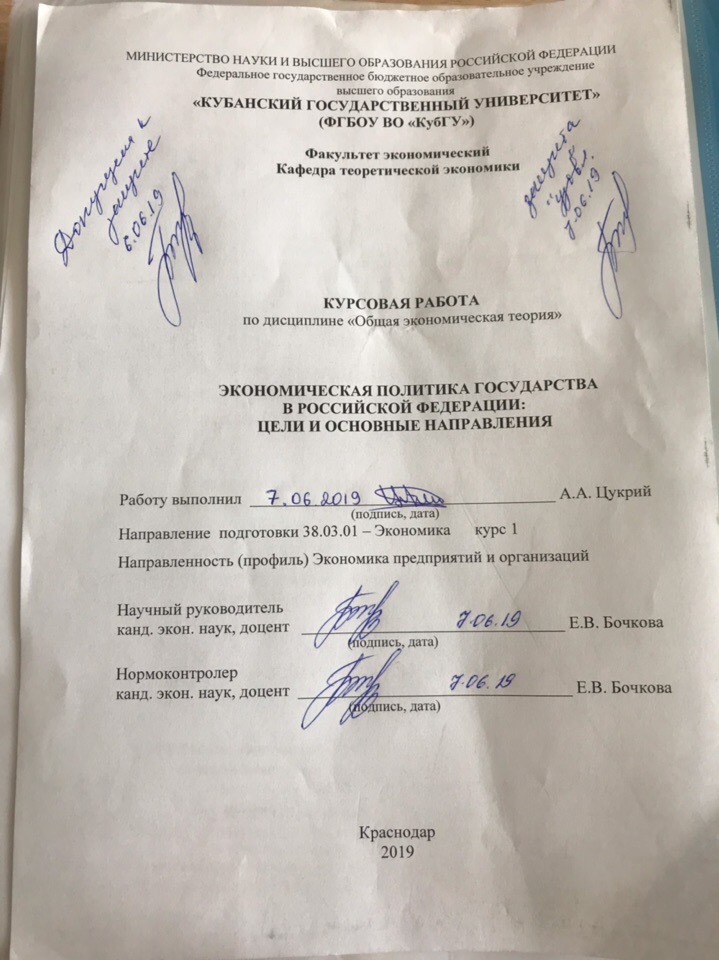 СОДЕРЖАНИЕВведение …………………………………………………………………….….. 31 Теоретические основы исследования экономической политики	 …………. 5    1.1 Понятие и сущность экономической политики и ее виды ....…………. 5    1.2 Цели и методы экономической политики ……………………………... 6 2 Анализ экономической политики в Российской Федерации ……………  10     2.1 Проблемы и пути решения проблем реализации экономической              политики РФ ……………………………………………………….……10      2.2 Перспективы развития экономической политики …………………... 17Заключение …………………………………………………………………….. 22Список использованных источников ……………………………………….... 24ВВЕДЕНИЕАктуальность выбранной темы обусловлена тем, что экономическая политика оказывает большое влияние на жизнедеятельность нации и, в значительной мере, на общественный прогресс. Росту благосостояния народа способствует гибкость и маневренность экономической политики. Стабильность экономики зависит от действия всех факторов: природных, государственных, исторических, национальных, , однако во многом экономика страны обусловлена унаследованным прошлым, сложившейся в стране экономической обстановкой: состоянием хозяйства и рынка, спросом и предложением на товары и услуги, экономической активности; и ранее принятыми решениями, которые имеют ряд недостатков: отсутствие законодательно установленного порядка принятия решений, четко сформированной пирамиды целей, закрепления ответственных институтов за их достижение, контроля за исполнением принимаемых решений и оценки полученных результатов. Это в значительной мере объясняется недостаточным развитием теории экономической политики, отсутствием единства взглядов российских ученых-экономистов на сущность, содержание, процессы формирования и реализации экономической политики государства, системного подхода к разработке и реализации экономической политики. Но все же, экономическая политика государства обусловлена не только историческими предпосылками, и тем, что зафиксировано в государственных планах, но и текущими решениями, которые принимаются по ходу, эти решения способны изменить нестабильную экономическую политику, которая возникает из-за социально-экономической, военно-политической и природно-экологической ситуаций. Ведь по темпам социально-экономического развития и уровню научно-технического потенциала Россия значительно отстаёт от развитых странах.Целью курсовой работы является исследование роли экономической политики в экономике России и поиск путей повышения её эффективности.Для достижения поставленной цели, необходимо решить следующие задачи: – раскрыть сущность и понятие государственной экономической политики;– цели и методы экономической политики РФ;– выявить проблемы реализации экономической политики и найти пути решения.– рассмотреть основные направления экономической политики государства;Объектом  исследования является экономическая политика РФ.Предмет исследования – совокупность социально-политических отношений, закономерности развития экономики и экономических систем, экономической власти и механизмов ее осуществления. Для решения поставленных задач были использованы следующие методы: системный и сравнительный анализ, синтез, анализ статистических данных, дедукция.В качестве информационной базы исследования были использованы публикации, учебники, учебные пособия, нормативно-правовые акты, кодексы, монографии.Курсовая работа состоит из введения, двух глав, заключения и списка использованных источников. Во введении обоснована актуальность темы, сформулированы цели и задачи исследования, указаны объект и предмет исследования. Первая глава включает два параграфа. В ней раскрываются теоретические аспекты экономической политики в РФ. Вторая глава содержит два параграфа. В заключении подведены итоги и сделаны выводы исследования1 Теоретические основы исследования экономической политики1.1 Понятие и сущность экономической политики и ее видыПод государственной экономической политикой понимается «совокупность мер, осуществляемых государственными органами, направленных на упорядочение, корректировку и поддержание социально-экономических процессов развития общества, которые обеспечивают экономический рост и необходимый уровень благосостояния страны. Любое государство имеет свою стратегию развития, а экономическая политика является инструментом реализации стратегии государства» [1].Экономическая политика зависит от того, в какой стадии находится национальная экономика, как формируется тип экономической политики государства. Чаще всего, указателем, на который реагирует конструктор экономической политики РФ, служит динамика и величина валовой внутренней продукции, общего спроса и предложения, доходов и потребления, цен, занятости и безработицы.Экономическая политика напрямую взаимодействует с государственной внутренней и внешней политикой, а также с государственной идеологией и военной политикой. Экономическая политика реализует в себе политические взгляды правительства, поэтому политические партии, движения способны вносить заметные влияния на проводимую экономическую политику [2].Формируя бюджет, принимая экономические решения, государство вынуждено учитывать так же социальное мнение разных слоев населения. Ведь социальные протесты способны иногда влиять на воздействие отдельных элементов планируемой и проводимой в стране государственной экономической политики [3].Экономическая политика находит самое яркое проявление в структуре планируемого государственного бюджета, целевых государственных программах, законах, нуждающихся в условиях государственного кредитования, ставках государственного налогового обложения в предоставляемых льготах, государственном воздействии на импорт и экспорт в величинах внешнего и внутреннего государственного долга.Нестабильность социально-экономической, военно-политической, природно-экологической ситуаций вынуждает правительство реализовывать меры, которые изменяют официальную декларируемую экономическую политику. Но и ревизии  случаются из-за допущенных ошибок в ее формировании [4].В зависимости от временного спектра воздействия и  длительности
периода, на который рассчитаны проводимые события, принято различать краткосрочную и долгосрочную экономическую политику.Долгосрочная экономическая политика характеризуется относительно стабильными условиями экономической жизни или гарантированными ресурсными возможностями. Это позволяет изобразить экономического поведения на много лет вперёд и более или менее строго придерживаться её.Краткосрочная экономическая политика характеризуется относительными экономическими действиями в течении года или нескольких месяцев, обусловленными  неустойчивостью экономических процессов, непредсказуемостью внутренних и внешних условий [5].Таким образом,  любое государство, разрабатывая свою экономическую политику, нацеливается на стратегию роста национальной экономики, которая основывается на тщательном учете и анализе собственного экономического потенциала. 1.2 Цели и методы экономической политикиЭкономическая политика – это система целенаправленных мер государства в области управления экономикой.Процесс создания экономической политики начинается с выявления ее целей, на основе анализа состояния и перспектив экономического развития.Главная цель – это достижение максимального благосостояния общества. Так же есть второстепенные цели: свободное развитие общества, внешняя и внутренняя безопасность и правовой порядок.Так, основными целями государственной экономической политики РФ современного периода должны быть:1) обеспечение стабильной и прогнозируемой Федеральной налоговой политики и бюджетной политики в области  расходов, т. е. четкое распределение расходных полномочий и соответствующей доходной базы между уровнями власти;2) предсказуемость тарифной политики в сфере естественных монополий, установление жестких бюджетных ограничений для органов региональной и муниципальной власти;3) обеспечение свободного перемещения рабочей силы и капитала на всей территории Российской Федерации;4) сокращение различий в социально-экономическом развитии регионов, в том числе финансовая поддержка беднейших регионов;5) создание равных условий для экономического развития субъектов РФ и равных конкурентных условий для предпринимательской деятельности во всех регионах страны [7].Для достижения этих целей необходимо:1)  использование отраслевых, социальных и федеральных целевых программ, по развитию  инфраструктуры и решения социальных вопросов в экономически слабых регионах;2)  создание общероссийской информационной системы мониторингасоциально-экономического развития субъектов Российской Федерации;3)  приведение  всех нормативно-правовых актов субъектов РФ в соответствие с федеральным законодательством.4)  осуществление экономической политики учитывает использованиесовокупности мер, инструментов, которые образуют систему государственного воздействия на экономику.К мерам экономической политики относят меры прямого и косвенноговоздействия.Прямые методы предполагают, что субъекты экономики принимаютрешения не самостоятельно, а по указаниям государства. Примером служит налоговое законодательство, правила в области амортизационных отчислений, бюджетные процедуры по государственным инвестициям.Суть косвенных мер состоит в том, что государство не влияет прямо напринимаемые субъектами экономики решения. Оно лишь создает условия к тому, чтобы субъекты экономики самостоятельно выбирали экономические решения, которые соответствуют целям экономической политики [8].Еще одна классификация методов реализации экономической политикисуществует на основе организационно-институциональных критериев. При данном подходе выделяют: административные, экономические и институциональные методы [9].Комплекс административных мер регулирующего действия обеспечивается инфраструктурой. Основная функция административных мер заключается в обеспечении стабильности, основанной на праве обстановки в обществе: сохранение прав собственности, защита конкурирующей среды, обеспечение возможностей свободного выбора и принятия экономических решений. Административные меры, в свою очередь, подразделяются на меры запрета, разрешения, принуждения [10]. Экономические меры состоят в действии государства, которые с помощью экономических рычагов в отличие от принудительных мер влияют на рыночные отношения. Под этими мерами понимают различные методы воздействия на совокупный спрос, совокупное предложение, степень централизации капитала.К экономическим мерам относят:– финансовую политику, в том числе бюджетную, фискальнуюполитику;– денежно-кредитную (монетарную) политику;– экономическое программирование и планирование;– прогнозирование [11].Институциональные меры предполагают создание, сохранение и развитие определенных общественных институтов Примером является «институт права», «институт собственности» [12].Также экономическая политика проводится государствомпосредством использования находящего в его распоряжении инструментария совокупности рычагов воздействия на экономические процессы и агентов хозяйственной деятельности.В фискальной (налогово-бюджетной) политике к мерамнепосредственного воздействия относится изменение государственных расходов. Через правительственные расходы осуществляется финансирование государственного сектора, системы социального обеспечения, делаются закупки на рынке ресурсов, товаров и услуг. Государственные расходы демонстрируют ту долю национального продукта, которая поступает в совместное пользование всех слоев населения. Они проявляют огромное влияние на динамику ВНП. К мерам экономического воздействия в рамках фискальной политики следует отнести политику изменения налогов (видов, ставок, порядка взимания).Регулируя капиталовложения, государство оказывает воздействиена темпы и пропорции общественного воспроизводства, используя при этом финансовый и кредитно-денежный механизмы. Вложения происходят как за счет государственного бюджета, местных бюджетов, так и за счет частных инвестиций, которые стимулируются с помощью налоговых льгот [13].В денежной политике, государство влияет на денежную массу.Политика способна оказывать непосредственное воздействие на процентную ставку, тем самым – на инвестиции предприятий и потребление населения. Через инвестиции и потребление государственное регулирование влияет на объемы и динамику ВНП. Денежная политика оказывает большое влияние на инфляцию [14]. Одним из направлений является система антиинфляционных мер, к числу которых может быть отнесена политика регулирования доходов, поскольку она направлена на регулирование денежного спроса населения и организаций.Социальная политика содержит в себе концепцию индексации доходов, утверждение прожиточного минимума. Она ориентирована, прежде всего, на выполнении определенных программ помощи малоимущим слоям населения. Социальная политика включает такие сферы, как образование, медицина, культура, оказание помощи многодетным семьям, регулирование отношений в области занятости. Политика в сфере внешнеэкономического регулирования, содержит в себе торговую политику государства, управление валютным курсом, систему тарифных и нетарифных мер государственного регулирования внешнеэкономической деятельности [15].Таким образом, каждый из названных инструментов государственногорегулирования выполняет роль и взаимодополняет другие. Система дает эффект лишь в том случае, если она применяется в комплексе и ее составляющие не противоречат друг другу.2  Анализ экономической политики в Российской Федерации2.1 Проблемы реализации экономической политики РФОсновными направлениями экономической политики Российской Федерации являются:1) Институциональная политика направлена на изменения организации экономики, создания новых или устранению старых экономических, социальных и финансовых институтов, изменения их функций и связей. 2) Структурная политика направлена на изменения макроэкономических пропорций между конечным потреблением и валовым накоплением, доходами и расходами государства, экспортом и импортом, отраслевых и региональных структур экономики.3) Амортизационная политика государства направлена на накопление капитала, которое в будущем станет основой расширения.4) Государственная инвестиционная политика направлена на регулирование капиталовложений с целью структурной перестройки производства, его технического и технологического обновления и модернизации.5) Научно-техническая и инновационная политика государства, направленная на развитие науки и техники.6) Фискальная (бюджетно-налоговая) политика определяет источники формирования государственной казны, формирования налоговой системы и государственного бюджета.7) Монетарная (кредитно-денежная) политика предусматривает государственное обеспечение экономики необходимым количеством денег.8) Ценовая политика направлена на воздействие государства на цены и ценообразование с целью обуздания инфляции, стимулирование модернизации производства, усиление конкурентоспособности отечественных товаров на мировом рынке.9) Внешнеэкономическая политика государства охватывает различные аспекты внешней торговли, контроль за миграцией капиталов и рабочей силы, поддержку отечественного предпринимательства за рубежом и т.д. с целью устранения диспропорций платежного баланса.10)  Социальная политика государства сосредоточивается на формировании эффективных социально-экономических условий жизни общества [6].Как мировая экономика и экономика любого государства, экономика России имеет множество проблем, которые мешают дальнейшему развитию народного хозяйства России.В современных условиях можно выделить следующие основные проблемы российской экономики.Главная проблема, которая присуща сегодняшней экономики России: население становится беднее быстрее, чем раньше. Анализ статистических данных показывает, что в России, население беднеет гораздо быстрее, чем в период финансово-экономического кризиса, возникшего вследствие ипотечного кризиса США. Так, к концу 2015 года, количество товаров, покупаемых россиянами, сократилось на 10 процентов. Данный показатель существенно превышает показатель, который был характерен для российской экономики в период кризиса 1998 года. В этот период потребление домашних хозяйств снизилось всего на 5 процентов, и на 4 процента после глобального финансового кризиса в 2009 году [25].Следующей проблемой, влияющей на снижение экономического развития страны, является уровень производительности труда. Одна из особенностей  российской экономики состоит в том, что производительность труда отстает от общего роста экономики. Среди причин низкой производительности труда можно выделить: низкий уровень организации труда, пробелы в трудовом законодательстве, устаревшее оборудование и технологии производства, дефицит профессиональных навыков, слабая мотивация сотрудников и др [26].Следующим фактором, снижающим экономическое развитие Российской Федерации, является уровень инновационного развития. Инновационная деятельность является основной движущей силой повышения производительности, особенно в странах, перешедших на инновационный путь развития [17]. По данным Росстата, показатель инновационной активности в России остается по-прежнему низким. Для повышения инновационной активности нашей страны следует совершенствовать науку, образование и производство как составляющие инновационного потенциала. Россия сильно отстает по объему затрат на инновационную деятельность от развитых стран. Отметим, что больше 70% инновационной деятельности в России финансируется за счет собственных средств организаций. Востребованность инноваций, как продуктовых, так и технологических, напрямую связана с необходимостью модернизации, технического перевооружения, реконструкции действующих предприятий. При этом необходимо отметить, что собственники предприятий не имеют сильной заинтересованности в модернизации производства, поэтому и инновационная деятельность находится на столь скромных позициях [18]. Почти ¾ всех технологий Россия закупает за рубежом. Отсюда критически важно ускоренными темпами развивать высокотехнологический сектор экономики как поставщика новейших технологий для отечественных отраслей и мирового рынка. Без помощи государства и грамотной научно- технологической политики здесь не обойтись. Следует отметить еще одну проблему: компании не покупают новое оборудование. По сравнению с кризисом 2008-2009 гг. в, данные по ВВП и различных отраслей промышленности в России не показывают катастрофического падения [19]. Например, ВВП сократился на 3,7% по сравнению с 7,9% в 2009 году, объем строительства на 7% по сравнению с 16 %, а показатели железнодорожных грузовых перевозок не изменились. По мнению экономистов, плохая новость в том, что показатели, которые определяют будущий экономический рост – в первую очередь инвестиции  упали гораздо сильнее. Инвестиции в основной капитал снизились на 8 процентов, в то время, как импорт оборудования из-за рубежа снизился сразу на 38 %. Отметим, что в России возраст находящегося в эксплуатации оборудования в настоящее время составляет в среднем 14 лет по сравнению с семью годами на Западе, и около 20% оборудования уже пережили ожидаемый срок службы и могут быть списаны в любой момент. В настоящее время даже самые состоятельные клиенты страны – нефтяные и газовые компании – сокращают свои инвестиционные программы. Важно отметить, что, несмотря на все смелые политические прокламации, китайские инвестиции до сих пор не пришли на российский рынок. Некоторые инвесторы из Китая даже начали выводить средства из России [27].Экономический кризис в 2015 году затронул все основные экономические показатели. По итогам года сокращение ВВП достигнет 2,8%. Инфляция будет составлять – 11,9%. Также, реальные доходы населения сократятся на 7,8%, а безработица вырастет до 6%. Средний курс доллара будет около 60 руб./долл [16].Ухудшение экономической ситуации в 2015 году было вызвано влиянием внешних факторов и цикличностью развития экономики. Основной причиной начала экономического кризиса в России в 2014 году стали экономические санкции США и Европейского Союза против России, они перекрыли российские финансовые каналы на международном рынке. К тому же цены на нефть начали существенно падать, достигнув отметки 30 долларов за баррель. Стоит отметить, что динамика цен имеет ключевое значение для развития экономики РФ. Россия очень зависела от экспорта сырой нефти и природного газа. Экспорт нефти обеспечивает наполнение федерального бюджета и приток валютных ресурсов в финансовую систему [17].Чтобы сократить воздействия западных санкций и стабилизировать макроэкономику, в ответ на экономический кризис Россия приняла решение провести политику «импортозамещения», финансировать продвижение продуктов местного производства, начать развивать дальневосточный регион, реализовать стратегию «смотреть на Восток». В то же время был принят ряд мер с целью создания и развития предприятий, такие как не повышать налоги на дополнительные источники доходов для малых и средних предприятий в первые четыре года их работы, а для только что учреждённого малого или среднего предприятия предоставлять налоговые каникулы в течение двух лет.В сельскохозяйственной сфере в России ввели ограничение на импорт овощей и фруктов, но страна не способна обеспечить себя этими продуктами, поэтому произошла сильная инфляция. За два года российское правительство развивало и стимулировало сельскохозяйственную отрасль, и на данный момент Россия способна удовлетворять потребности потребителей внутри страны.Многие учёные считают, что падение цен на нефть ниже 30 долларов за баррель не станет «непреодолимым препятствием для России». После двух лет борьбы с кризисом российская экономика стала менее зависимой и более эффективной [23].Согласно данным Главного китайского таможенного управления, в период с января по июль 2017 года между двумя странами было импортировано и экспортировано товаров на сумму 39 миллиардов долларов США, цифра увеличилась на 25,7% по сравнению с прошлым годом. Эта сумма включает в себя товары, экспортируемые Китаем, на сумму 19 миллиардов долларов, по сравнению с тем же периодом прошлого года сумма увеличилась на 22,2% [24].В процессе осуществления стратегии «смотреть на Восток» Россия углубляет стратегическое партнёрство с Китаем, объединяет экономические потенциалы двух стран. Российско-Китайское торгово-экономическое сотрудничество играет огромную роль в восстановлении российской экономики, особенно в области энергетики и сельского хозяйства.В мае 2014 года Россия и Китай подписали договор на сумму 400 млрд долларов о поставках природного газа в Китай на протяжении 30 лет. В сентябре 2015 года во Владивостоке был проведён первый Восточно-экономический форум, в рамках которого, были разработаны и подписаны совместные проекты с Китаем и другими странами на сумму порядка 200 миллиардов долларов. После, было объявлено, что Владивосток становится «площадкой передового развития», обеспечивающий льготную политику для иностранных инвесторов, чтобы ускорить совместное сотрудничество России и Китая [22].Российско-Китайское сотрудничество за эти годы показало, что экономики двух стран хорошо дополняют друг друга. Российская экономика в скором времени начнёт восстанавливаться. Инфляция в годовом исчислении в 2017 году находится на рекордно низком уровне и даже уступает целевому годовому ориентиру Банка России в 4%.  По итогам 2017 года она составила 2,5%. Такого минимального уровня инфляции страна не видела за всю свою новейшую историю.Перспективы роста российской экономики на 2018 – 2020 годы остаются скромными, при этом прогноз роста на 2018–2020 годы составляет от 1,5 до 1,8%. Положительной тенденцией 2018 года можно назвать то, что российская валюта снизила свою зависимость от цен на нефть. Еще совсем недавно рубль практически полностью повторял движение черного золота, дорожая при росте цена на нефть и слабея при их падении. Однако сегодня взаимосвязь этих двух величин снизилась более чем в 2 раза. Бывают периоды, когда данные активы и вовсе двигаются в разных направлениях [21].А вот следующий итог минувшего года нельзя назвать оптимистичным. Реальные располагаемые доходы населения продолжают снижаться уже несколько лет подряд. За прошлый год они снизились еще на 1,7%. По итогам 2017 года рост ВВП на уровне 1,4–1,8%. Для развивающейся экономики подобные темпы роста нельзя назвать удовлетворительными.Например, предварительные оценки в США показывают, что рост ВВП по итогам минувшего года составил 2,5%.Объем ВВП в текущих долларах – это не совсем объективный показатель. Такой показатель, как валовый национальный доход по паритету покупательной способности дает более реалистичную картину мира, нежели ВВП по номиналу. Здесь уже Россия находится на 6 месте в мире. Вклад страны в мировую экономику оценивается в 2,75%. Впрочем, это все равно не так и много по сравнению с лидерами. У Китая вклад в глобальную экономику находится на уровне 17,5%, у США – на уровне 15%.Если смотреть с точки зрения ВВП по ППС на душу населения, то для России показатель составляет чуть более 23 тыс. долларов в 2016 году. В Казахстане он превышает 25 тыс. долларов, в США составляет 57,6 тыс. долларов, в Люксембурге – 103,5 тыс. долларов.Оценивая место России в мировой экономике, нельзя не обратить внимание на структуру отечественного экспорта. Так, по данным ФТС за 2016 год, страна вывезла товары и сырье на сумму 287,6 млрд долларов.Как можно было догадаться, существенную долю нашего экспорта составляет сырье. Например, поставки в страны дальнего зарубежья топливно-энергетических товаров (нефть, газ, уголь) составили 62% всего экспорта. Еще 10% пришлись на металлы и изделия из них.7,3% – это поставки машин и оборудования, 6% – доля химической продукции в экспорте. На долю продовольствия приходится 5% экспорта, на долю лесоматериалов и бумажной продукции – 3,3%.Из стран дальнего зарубежья в 2016 году страна чаще всего ввозила машины и оборудование. Их доля в товарной структуре составила 50,2%. На втором месте с долей в 19% находится продукция химической промышленности. Доля продовольствия составила 12,5%.Также активно ввозят в страну текстильные изделия и обувь. Доля составила 5,8%. Удельный вес ввозимых металлов и изделий из них находится на уровне 5,3%.В тройку основных партнеров России в 2016 году входили Китай, Германия, Нидерланды. Товарооборот с этими странами составил 66,1 млрд, 40,7 млрд и 32,3 млрд долларов соответственно. Также в топ-10 попали США, Италия, Япония, Турция, Республика Корея, Франция, Польша.На долю ЕС, который является крупнейшим экономическим партнером страны, приходится почти 43% российского товарооборота. На страны АТЭС (Китай, Япония, Корея) приходится 30% товарооборота. В целом, подводя итоги, следует отметить, что проблемы в экономике вытекают в основном из-за сложившейся ситуации и в первую очередь из-за введения ряда санкций в отношении России.2.2 Перспективы развития экономической политики В области экономики сразу же после инаугурации президента В.В Путин подписал Указ «О национальных целях и стратегических задачах развития Российской Федерации на период до 2024 года». Этот документ, призван обеспечить прорывное развитие страны, повысить уровень жизни населения и условий для самореализации человека.В целях осуществления прорывного научно-технологического и социально-экономического развития Российской Федерации, увеличения численности населения страны, повышения уровня жизни граждан, создания комфортных условий для их проживания, а также условий и возможностей для самореализации и раскрытия таланта каждого человека постановляю:Правительству Российской Федерации обеспечить достижение следующих национальных целей развития Российской Федерации на период до 2024 года:а) обеспечение устойчивого естественного роста численности населения Российской Федерации;б) повышение ожидаемой продолжительности жизни до 78 лет (к 2030 году – до 80 лет);в) обеспечение устойчивого роста реальных доходов граждан, а также роста уровня пенсионного обеспечения выше уровня инфляции;г) сокращение в два раза уровня бедности в Российской Федерации;д) улучшение условий жизни не менее 5 млн семей ежегодно;е) ускорение технологического развития Российской Федерации, увеличение количества организаций, осуществляющих технологические инновации, до 50 процентов от их общего числа;ж) обеспечение ускоренного внедрения цифровых технологий в экономику и социальную сферу;з) вхождение Российской Федерации в пятерку  крупнейших экономик мира, обеспечение темпов экономического роста выше мировых при сохранении макроэкономической стабильности, в том числе инфляции на уровне, не превышающем 4 процентов;и) создание в базовых секторах экономики, прежде всего в обрабатывающей промышленности и агропромышленном комплексе, высокопроизводительного экспортно ориентированного сектора, развивающегося на основе современных технологий и обеспеченного высококвалифицированными кадрами.Правительству Российской Федерации при реализации совместно с органами государственной власти субъектов Российской Федерации национальной программы в сфере повышения производительности труда и поддержки занятости обеспечить в 2024 году:а) достижение следующих целей и целевых показателей:1) рост производительности труда на средних и крупных предприятиях базовых не сырьевых отраслей экономики не ниже 5 процентов в год;2) привлечение к участию в реализации указанной национальной программы не менее 10 субъектов Российской Федерации ежегодно;3) вовлечение в реализацию указанной национальной программы не менее 10 тыс. средних и крупных предприятий базовых не сырьевых отраслей экономики;б) решение следующих задач:1) стимулирование внедрения передовых управленческих, организационных и технологических решений для повышения производительности труда и модернизации основных средств, в том числе посредством предоставления налоговых преференций;2) снижение нормативно-правовых и административных ограничений, препятствующих росту производительности труда, а также замещение устаревших и непроизводительных рабочих мест;3) формирование системы методического и организационного обеспечения повышения производительности труда на предприятиях;4) формирование системы подготовки кадров, направленной на обучение основам повышения производительности труда, в том числе посредством использования цифровых технологий и платформенных решений.Правительству Российской Федерации при реализации совместно с органами государственной власти субъектов Российской Федерации национальной программы "Цифровая экономика Российской Федерации" обеспечить в 2024 году:а) достижение следующих целей и целевых показателей1) увеличение внутренних затрат на развитие цифровой экономики за счет всех источников (по доле в валовом внутреннем продукте страны) не менее чем в три раза по сравнению с 2017 годом;2) использование преимущественно отечественного программного обеспечения государственными органами, органами местного самоуправления и организациями;б) решение следующих задач1) создание системы правового регулирования цифровой экономики, основанного на гибком подходе в каждой сфере, а также внедрение гражданского оборота на базе цифровых технологий;2) создание глобальной конкурентоспособной инфраструктуры передачи, обработки и хранения данных преимущественно на основе отечественных разработок;3) обеспечение подготовки высококвалифицированных кадров для цифровой экономики;4) обеспечение информационной безопасности на основе отечественных разработок при передаче, обработке и хранении данных, гарантирующей защиту интересов личности, бизнеса и государства;5) создание сквозных цифровых технологий преимущественно на основе отечественных разработок;6) внедрение цифровых технологий и платформенных решений в сферах государственного управления и оказания государственных услуг, в том числе в интересах населения и субъектов малого и среднего предпринимательства, включая индивидуальных предпринимателей;7) преобразование приоритетных отраслей экономики и социальной сферы, включая здравоохранение, образование, промышленность, сельское хозяйство, строительство, городское хозяйство, транспортную и энергетическую инфраструктуру, финансовые услуги, посредством внедрения цифровых технологий и платформенных решений;8) создание комплексной системы финансирования проектов по разработке и (или) внедрению цифровых технологий и платформенных решений, включающей в себя венчурное финансирование и иные институты развития;9) разработка и внедрение национального механизма осуществления согласованной политики государств – членов Евразийского экономического союза при реализации планов в области развития цифровой экономики [1].Таким образом, можно сделать вывод, что для развития экономической политики необходимо реализовать поставленные задачи. При исполнении всех целей, будет достигнуто прорывное развитие страны, повысится уровень жизни населения и условия для самореализации человека.ЗАКЛЮЧЕНИЕВ последние годы структурные макроэкономические реформы были проведены в России, которые позволили , с одной стороны, адаптироваться к ухудшению внешней экономической ситуации, с другой стороны, существенно снизить чувствительность внутренних экономических параметров к внешним шокам и снижения макроэкономической неопределенности. Этот комплекс мер включал переход к плавающему курсу, введение в целевой инфляции системы, новое бюджетное правило и механизм долгосрочного сглаживанию влияния цен на нефть, на экономику. Это создало основу для долгосрочного экономического роста. В новых условиях важнейшая задача следующего этапа развития, президент Российской Федерации, определил, что темпы роста российской экономики выше, чем в мире.Так, подведя итоги моей курсовой работы, можно выделить преимущества и недостатки экономической политики РФ.Преимуществами являются:1) Рекордно низкая инфляция.2) Российская валюта снизила свою зависимость от цен на нефть.3) Чемпионат мира по футболу, дал преимущества российской экономике, связанные с ростом инвестиций в строительство и модернизацию инфраструктуры для проведения чемпионата мира по футболу, по большому счету были исчерпаны в 2017 году. Конечно, экономика получила выгоды в 2018 году благодаря росту потребления и услуг прошедшим летом. 4)Укрепление и развитие аграрного сектора и пищевой промышленности, существенное снижение импортозависимости в этом секторе. Но так же есть и негативные аспекты, такие, например, как реальные располагаемые доходы населения продолжают снижаться уже несколько лет подряд. Рост ВВП на уровне 1,4–1,8%. Для развивающейся экономики подобные темпы роста нельзя назвать удовлетворительными.Чтобы понять место России в мировой экономике, достаточно оценить вклад, который экономика страны вносит в мировой ВВП. Поводов для оптимизма здесь немного. Наша доля с каждым годом становится все меньше.Таким образом, экономическая политика государства – это деятельность органов государственной власти и государственного управления, направленная на достижение определенных целей в экономике и отражающая экономическую и хозяйственную структуру страны. Экономическая политика является крайне важной составляющей любой политики государства. Подобный комплекс мер часто отражает сущность политического устройства страны.СПИСОК ИСПОЛЬЗОВАННЫХ ИСТОЧНИКОВ Указ «О национальных целях и стратегических задачах развития Российской Федерации на период до 2024 года».  Анхель Герра Кабрера. Россия, Китай и надежда на лучший мир/ИноСМИ.ru. 2014 (дата обращения 12.05.2019).3 Амосова В.В., Гукасьян Г.М. Экономическая теория – М.: Эксмо, 2014. – 736 с.4  Арье, Л. Хиллман Государство и экономическая политика.Возможности и ограничения управления – М.: ГУ ВШЭ, 2016. – 880 c.5  Афанасьев, К. С. Государственное регулирование экономики каксредство экономической политики  – М.: Издательство Ленинградского университета Издательство ЛГУ им. А. С. Пушкина, 2015. – 148 c.6  Баженова Е.С. Новые аспекты демографической ситуации в КНР //Китайская народная республика: политика, экономика, культура: сборник научных статей. – М.: ИД: Форум, 2014. – С. 192–209.7  Бобошко, Н.М. Финансово-экономический анализ: учебное пособие  –М.: ЮНИТИ, 2016. – 383 c.8  Бердникова Л. Ф., Фаткуллина Э. Р. Финансовый кризис 2014–2015гг. и его влияние на Россию // Молодой ученый. – 2015. – №11.3. – С. 10–13. 9  Гарнова, В.Ю. Экономический анализ: учебное пособие / под ред. Н.Б. Акуленко. – М.: НИЦ ИНФРА–М, 2013. – 157 c. 10  Деревщикова Е.О. Финансовый кризис 2014–2015 гг.: последствия и перспективы для России // Международный журнал социальных и гуманитарных наук. – 2016. – Т. 2.– №1. – С. 25-28.11 Грязнова А.Г., Соколинский В.М. Экономическая теория: учебное пособие – М.: Кнорус, 2014. – 464 с.12 Исследование операций в экономике: учебное пособие:рекомендовано МО РФ / ред. Н. Ш. Кремер. – 3-е изд., испр. и перераб. – М.: Юрайт, 2013. – 438 с.13  Когденко, В. Г. Экономический анализ: учеб. пособие  2-е изд., испр. и доп. – М. : ЮНИТИ-ДАНА, 2013. – 392 с.14 Кабанова И.Е. Государственное регулирование и координацияэкономической деятельности // Юрист. – 2015. – № 4. – С. 42 – 46.15 Когденко, В. Г. Экономический анализ: учеб. пособие  2-е изд., испр. и доп. – М. : ЮНИТИ-ДАНА, 2013. – 392 с.16 Максимова В.Ф. Экономическая теория / В.Ф. Максимова. – М.:Юрайт, 2014. – 580 с.17  Переладова К.И., Попова А.А. Анализ прибыли и рентабельности ОАО «РЖД» // Современные тенденции развития науки и технологий. – 2015. – № 8. – С. 93 – 96.18 Российская экономика в 2016 году. Тенденции и перспективы. (Вып. 38) / [В. Мау и др.; под ред. Синельникова-Мурылева С.Г. (гл. ред.), Радыгина А.Д.]; Ин-т экон. политики им. Е.Т. Гайдара. – Москва: Изд-во Ин-та Гайдара, 2017. – 520 с.19  Третьякова И.Н. Современные тенденции развития и роль кредитования населения в экономике страны // Известия Юго-Западного государственного университета. Серия: Экономика. Социология. Менеджмент. 2015. № 3 (16). С. 100-106.20  Сулакшин, С. С. Модернизация государственной экономической политики России (антикризисная и стратегическая программа). Труды центра. Выпуск №14 / С.С. Сулакшин. – М.: Научный эксперт, 2014. – 453 c.21  Ситникова Э.В., Третьякова И.Н. Кредитование и основные тенденции развития промышленного сектора экономики // Экономика в промышленности. 2014. № 1. С. 34–36.22  Третьякова И.Н. Современные тенденции развития и роль кредитования населения в экономике страны // Известия Юго-Западного государственного университета. Серия: Экономика. Социология. Менеджмент. 2015. № 3 (16). С. 100-106.23  Савицкая, Г.В. Экономический анализ: Учебник – М.: НИЦ ИНФРА-М, 2013. – 649 c.24  Туккель, И.Л. Экономика и финансовое обеспечение инновационной деятельности. Практикум: Учебное пособие – СПб.: БХВ-Петербург, 2013. – 208 c.25  Тысячникова, Н.А. Комплексный экономический анализ хозяйственной деятельности – М.: КноРус, 2013. – 720 c.26  Фигурнова, Н. П. Международная экономика: учеб. пособие 2-е изд., стер. – М.: Омега-Л, 2009. – 304 с.27  Шадрина, Г.В. Экономический анализ: учебник для бакалавров / Люберцы: Юрайт, 2016. – 515 c.